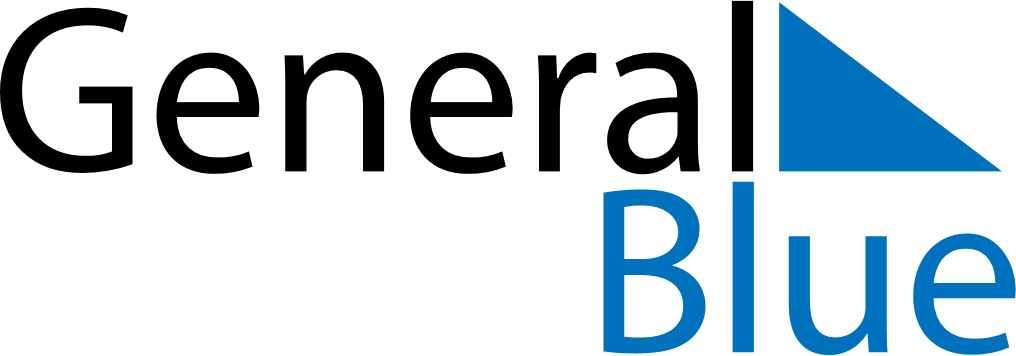 April 2027April 2027April 2027KosovoKosovoMONTUEWEDTHUFRISATSUN1234567891011Constitution Day12131415161718192021222324252627282930